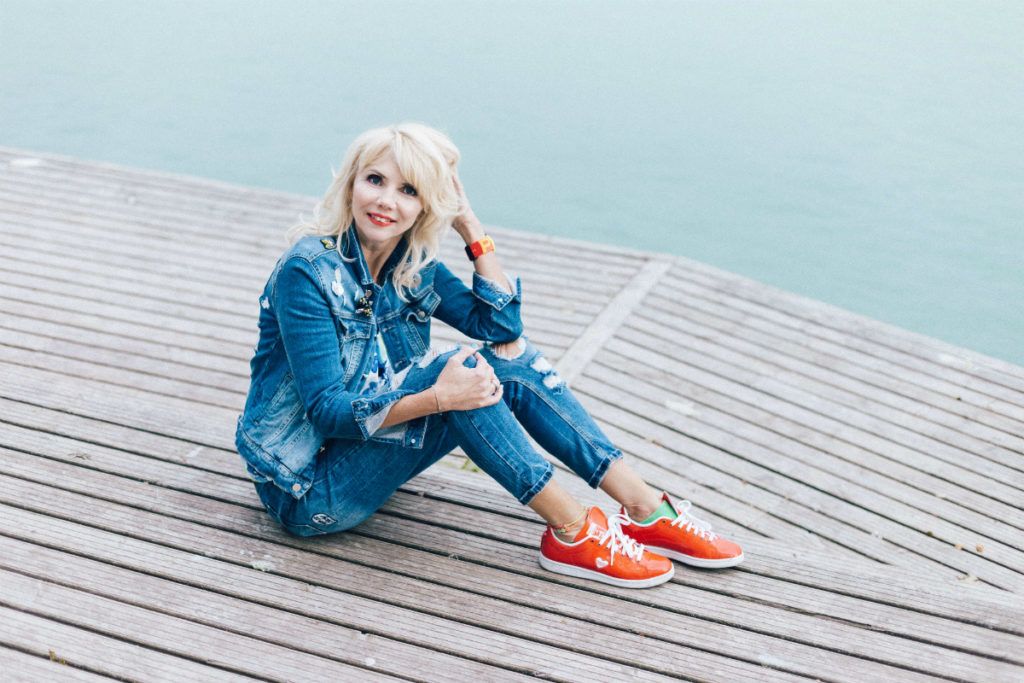 Fejős Éva„Néha azzal is nehéz megküzdeni, ha álmaid valóra válnak.”A kvíz beküldési határideje 2022.03.31.A helyes megfejtők között minden hónap végén könyvjutalmat sorsolunk ki. Köszönjük Fejős Évának, hogy kérdéseivel hozzájárult márciusi irodalmi kvízünkhöz. Reméljük, olvasóinknak is izgalmas ez a forma, amikor a szerző maga is megfogalmaz kvíz-kérdéseket életművéről. Megtisztelő, hogy Fejős Éva is csatlakozott játékunkhoz!1. Mi Fejős Éva eredeti foglalkozása?ÚjságíróKönyvtárosKézilabdaedző2. Szerinted hány könyve jelent meg Évának eddig?113353. Melyik NEM Éva szerzői álneve az alábbiak közül?Sydney ScottIzolda BrownCarol N. Fire4. Hol játszódik Éva első nagy sikerű regénye, a Bangkok, tranzit?BalinKínábanThaiföldön5. Melyik újságnál volt Éva 11 évig vezető újságíró?Nők LapjaDörmögő DömötörKiskegyed6. Melyik NEM Fejős Éva-regénycím az alábbiak közül?Örökre GörögbeA CégMargarita7. Milyen jármű kap fontos szerepet Fejős Éva Karibi nyár című regényében?Óceánjáró hajóSzekérTávolsági busz8. Ki a Sydney Scott álnéven írt Szélhámos-sorozat egyik főszereplője?Endrődi Péter, plasztikai sebészSomlay Ariel, a világranglista 6. helyezett teniszezőjeLadányi Niki, újságíró9. Melyik világváros neve NEM szerepel Fejős Éva-regény címében?BangkokSydneyBécs10. Mi az egyik különlegessége Éva legutóbbi, Athén, végállomás című regényének?Láthatatlan betűkkel készültKörnyezetbarát FSC-papírra készült, és van benne egy virágmagos oldal, amit elültetve virágok nőnek ki belőleVan benne egy virágmagos oldal, és be is illatosították11. Ki szerepel az alábbi Fejős-regényhősök közül az Örökre Görögbe című könyvében?Ladányi NikiHavasi DalmaGalántai Zsófi12. Melyik NEM krimi az alábbi Fejős Éva-regények közül?MargaritaÚton hozzádCuba Libre13. Milyen díjat nyert újságíróként Fejős Éva?Legjobb műsorvezető díjátMinőségi Újságírásért-díjatA leggyorsabb pincér díját13+1. Folytasd, hogy egy Fejős Éva-regénycímet kapj: Karácsony…SydneybenBalinNew YorkbanKérjük, adja meg nevét és elérhetőségét! Amennyiben én nyerem meg a kvízt, az alábbi érdeklődési körömnek megfelelő könyveknek örülnék:(Aláírásommal kijelentem, hogy hozzájárulok, ahhoz, hogy a Csorba Győző Könyvtár (a továbbiakban: CSGYK) az irodalmi kvíz játék során megadott nevem és elérhetőségem a játék lebonyolításához szükséges mértékben és ideig kezelje, illetve nyertességem esetén nevem a CSGYK honlapján nyilvánosságra hozza. Tudomásom van arról, hogy a személyes adataimmal kapcsolatosan jogom van a tájékoztatáshoz, a hozzáféréshez, a helyesbítéshez, a törléshez, az adatkezelés korlátozásához és a jogorvoslathoz. Tudomásul veszem, hogy az adatkezeléssel kapcsolatos kérdéseimmel az adatvedelem@csgyk.hu e-mail címen élhetek jelzéssel. Tisztában vagyok azzal, hogy hozzájárulásom bármikor, indokolás nélkül visszavonhatom.) 